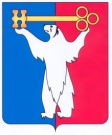 АДМИНИСТРАЦИЯ ГОРОДА НОРИЛЬСКАКРАСНОЯРСКОГО КРАЯРАСПОРЯЖЕНИЕ29.10.2018					г. Норильск					№ 5821Об утверждении членов местной общественной палаты муниципального образования город НорильскВ целях урегулирования отдельных вопросов, связанных с изменением действующего состава местной общественной палаты муниципального образования город Норильск и в соответствии с Решением Норильского городского Совета депутатов от 23.05.2017 № В/4-833 «О создании местной общественной палаты муниципального образования город Норильск», руководствуясь ст. 88 Устава муниципального образования город Норильск:	1. Утвердить членами местной общественной палаты муниципального образования город Норильск следующих лиц:2. Признать утратившим силу распоряжение Главы города Норильска от 19.06.2017 № 68 «Об утверждении членов местной общественной палаты муниципального образования город Норильск».3. Опубликовать настоящее распоряжение в газете «Заполярная правда» и разместить на официальном сайте муниципального образования город Норильск.4. Распоряжение вступает в силу со дня принятия.Глава города Норильска							          Р.В. АхметчинМиронов Максим Николаевич- заместитель директора по развитию городской среды и туризма автономной некоммерческой организации «Агентство развития Норильска»БольшаковПавел Александрович- председатель обособленного подразделения Красноярской региональной общественной организации ветеранов спецподразделений органов правопорядка и безопасности «СИБИРСКИЕ ВИТЯЗИ» в г.Норильске Красноярского краяВедерниковВладимир Анатольевич- председатель местной общественной организации «Норильский городской Совет ветеранов войны и труда»ГлебоваТатьяна Васильевна- директор муниципального автономного учреждения «Информационный центр «Норильские новости», главный редактор газеты «Заполярная правда»Кононченко Юрий Александрович- Атаман Норильского городского казачьего обществаСолодовникНаталья Николаевна- председатель Благотворительного фонда «Социальных программ «Территория добра»ТроховВасилий Владимирович- заместитель начальника Управления корпоративных проектов ЗФ ПАО «ГМК «Норильский никель»